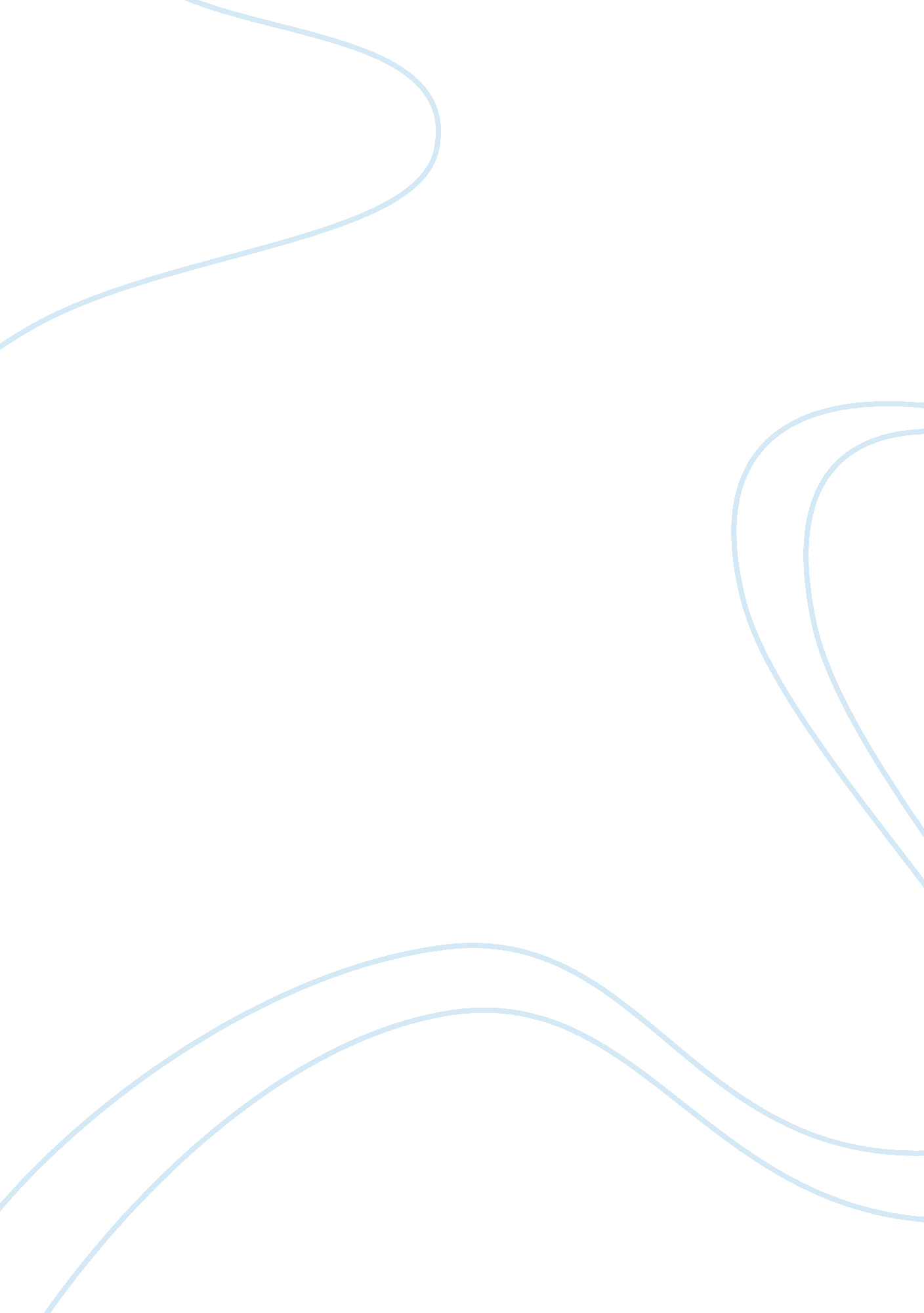 Democratic case studyBusiness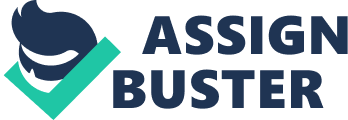 Mr.. Knees Cabal uses and give preference to Democratic style in dealing with his subordinates. Democratic leadership, also known as participative leadership, is a type of leadership style in which members of the group take a more participative role n the decision-making process. He is found that this learning style is usually one of the most effective and lead to higher productivity, better contributions from group embers, and increased group morale. Mr.. Knees prefer to Democratic for his organization? Due to which characteristics and benefits Leadership style Characteristics of Democratic Leadership Some of the primary characteristics of democratic leadership include: * Group members are encouraged to share ideas and opinions, even though the leader retains the final say over decisions. * Members of the group feel more engaged in the process. * Creativity is encouraged and rewarded. Benefits of Democratic Leadership Because group members are encouraged to share their thoughts, democratic adhering can leader to better ideas and more creative solutions to problems. Group members also feel more involved and committed to projects, making them more likely to care about the end results. Research on leadership styles has also shown that democratic leadership leads to higher productivity among group members. Is this style of leadership has some downsides for the organization? Downsides of Democratic Leadership According to Mr.. Knees democratic leadership has been described as the most effective leadership style, it does have some potential downsides. In situations where roles are unclear or time is of the essence, democratic leadership can lead to communication failures and uncompleted projects. In some cases, group members may not have the necessary knowledge or expertise to make quality contributions to the decision-making process. Democratic leadership works best in situations where group members are skilled and eager to share their knowledge. It is also important to have plenty of time to allow people to contribute, develop a plan and then vote on the best course of action. 